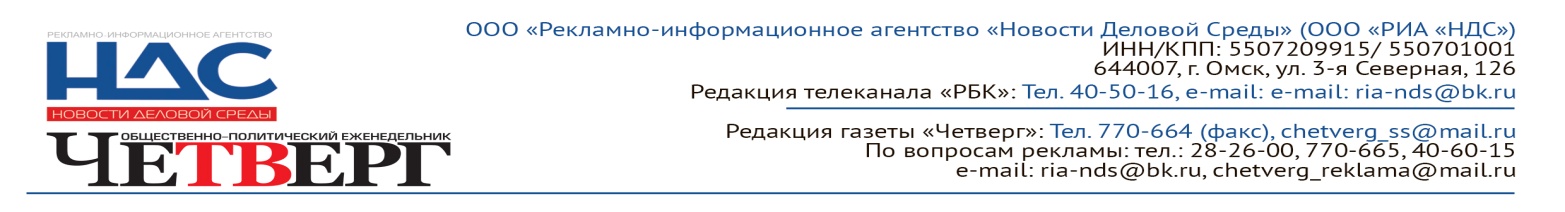 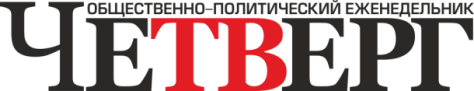 ПРАЙС НА РАЗМЕЩЕНИЯ (не является публичной офертой, НДС не облагается)ТИРАЖ/ ОХВАТ28000 - 30000 экземпляров/ порядка 112000 -120000 потенциальных клиентов.РАСПРОСТРАНЕНИЕг. Омск и Омская область: сеть Роспечать и Дилижанс, частные распространители, постоянные подписчики (22000), Почта России по Омской области.ФОРМАТ, КОЛИЧЕСТВО ПОЛОСА3; 28 полос; ТВ-программа – 8 полос;Полноцветные: обложка и 6 внутренних полос (4-я, 5-я, 8-я, 21-я, 24-я, 25-я) ПЕРИОДИЧНОСТЬ:Еженедельно; день выхода – четвергСтоимость размещение рекламы на внутренних полосахСтоимость размещение рекламы на внутренних полосахСтоимость размещение рекламы на внутренних полосахЧерно-белая полосаПолноцветная полосаПолоса с ТВ-программой32,4 руб./кв.см.40,8 руб./кв.см.36 руб./кв.см.Размещение модульной рекламы на внутренних полосахРазмещение модульной рекламы на внутренних полосахРазмещение модульной рекламы на внутренних полосахРазмещение модульной рекламы на внутренних полосахРазмещение модульной рекламы на внутренних полосахМодульРазмер, ммРазмер, см2Стоимость черно-белой полосы, рубСтоимость полноцветной полосы, рубполоса360*257925,229976377482/3 полосы257*240616,819985251651/2 полосы257*178457,514824186661/3 полосы257*118303,310154123741/4 полосы (8/32 гор.)100*175175,0567071401/4 полосы (8/32 верт.)257*84215,9699588096/32 полосы (гор.)100*128128,0414752226/32 полосы (верт.)152*84127,7413852105/32 полосы 100*112112,0362945704/32 полосы100*8484,0272234273/32 полосы (гор.)48*12861,4199025063/32 полосы (верт.)152*4060,8197024802/32 полосы (гор.)48*8440,3130616442/32 полосы (верт.)100*4040,0129616321/32 полосы48*4019,2622784Размещение модульной рекламы на внутренних полосах с ТВ-программойРазмещение модульной рекламы на внутренних полосах с ТВ-программойРазмещение модульной рекламы на внутренних полосах с ТВ-программойРазмещение модульной рекламы на внутренних полосах с ТВ-программойРазмещение модульной рекламы на внутренних полосах с ТВ-программоймодуль1/32 полосы2/32 полосы3/32 полосы(гор.)4/32 полосыразмер41*40 мм (16,4см2)86*40 мм (34,4 см2)131*40 мм (52,4см2)86*84 мм  (72,2 см2)стоимость590 руб.1238 руб.1886 руб.2599 руб.Размещение модульной рекламы на обложке (полноцветные полосы)Размещение модульной рекламы на обложке (полноцветные полосы)Размещение модульной рекламы на обложке (полноцветные полосы)Размещение модульной рекламы на обложке (полноцветные полосы)Размещение модульной рекламы на обложке (полноцветные полосы)МодульРазмер, ммРазмер, кв.смПервая полоса, руб.Последняя полоса, руб.верх полосы101180145+низ полосы101150115вся полоса259*355919,45Цена договорнаяЦена договорнаяПозиционированиеСрочность (обращение в понедельник-вторник)Работа журналистаДля иногородних заказчиковДля кандидатов в органы власти+30%+50% +101,151,2